EXPERIMENTAL RESULTSТable 3.1The results of the calculation of excess pressure inside the protective deviceТable 3.2Estimated values of the reduced indicator of excess pressure inside the protective device and the limits of the confidence intervalТable 3.3Scheme of explosions inside a protective deviceТable 3.4Experimental results of determining the overpressure inside the protective device under load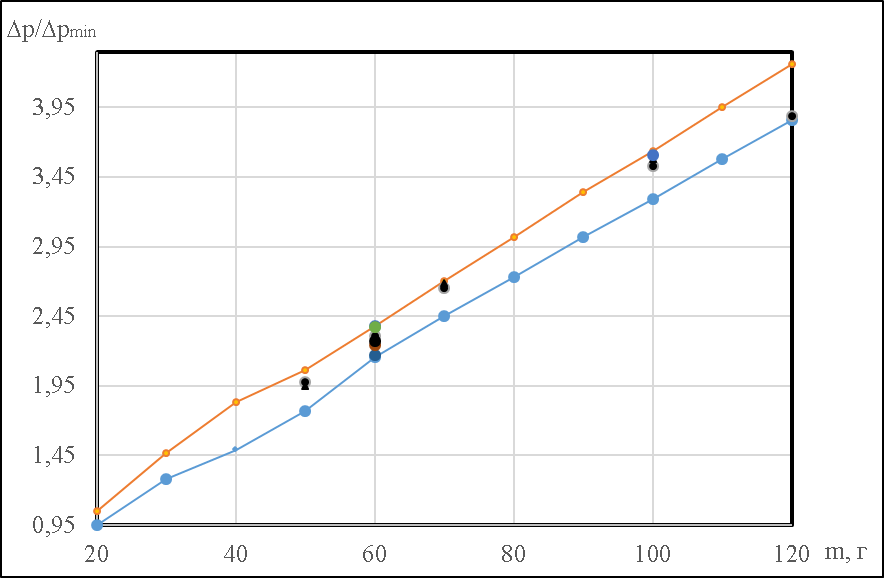 Рисунок 3.2. Verification of the conclusion experimental results in the interval  5% in relation to the calculated indicators.Тable 3.5The results of wearing the Modul - 4C bulletproof vest in the summerТable 3.8Generalized results of experimental studiesТable 3.9 Comparison of performance indicators of typical operations in Modul-4C body armor in summer and winterТable 4.1pyrotechnicians for putting on personal protective equipment of a sapperТable 4.2Determination of standards for assessing the level of preparedness of pyrotechnicians for the use of the developed protective device in the Modul-4C bulletproof vestm, g2030405060708090100110120 kPa1,5652,0932,63,0875,5664,0474,524,9885,445,9026,36m, г203040506070809010011012011,341,661,972,272,582,883,183,473,774,06α=-0,050,951,281,491,772,162,452,733,023,293,583,86α=+0,051,051,471,832,062,382,73,023,343,643,954.26Mass of TNT equivalent, gBlasting schemeBlasting schemeBlasting schemeBlasting schemeBlasting schemeBlasting schemeBlasting schemeBlasting schemeBlasting schemeBlasting schemeBlasting schemeBlasting schemeBlasting schemeBlasting schemeBlasting scheme501260456789107012131003111412015Actual mass of additional load, kg250250750350350350350350350350750450450750850proof № 1234567 kPa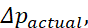 3,103,065,523,623,453,43,731,981,953,532,312,22,382,37proof №89101112131415 kPa3,453,723,515,614,154,215,656,12,172,242,273,582,652,693,613,89n12345678910, c44,3739,7334,4738,9228,4433,325,4222,3232,2226,64123,3764,1146,0646,0624,8723,987,605,231,581,46n11121314151617181920, c28,5335,9531,1426,6432,6730,6742,7343,6532,1738,560,570,021,096,3726,3530,1739,7386,55104,51119,75, c33,4333,4333,4333,4333,4333,4333,4333,4333,4333,43, c6,326,326,326,326,326,326,326,326,326,32759,42759,42759,42759,42759,42759,42759,42759,42759,42759,42ParameterModul - 4C (summer)Modul - 4C (winter)123Carrying a protective deviceCarrying a protective deviceCarrying a protective device m/s0,2990,116, m/s0,0210,009Transferring a unit of additional loadTransferring a unit of additional loadTransferring a unit of additional load, m/s0,6930,326, m/s0,1000,060Movement without load in personal protective equipment of a pyrotechnicianMovement without load in personal protective equipment of a pyrotechnicianMovement without load in personal protective equipment of a pyrotechnician, m/s1,0200,776, m/s0,1580,207Installation of a protective device on top of a small explosive objectInstallation of a protective device on top of a small explosive objectInstallation of a protective device on top of a small explosive object, s35,3959,83, s6,5810,23Arrangement of the additional load unit in accordance with the developed methodArrangement of the additional load unit in accordance with the developed methodArrangement of the additional load unit in accordance with the developed method, s14,6340,62, s2,173,04Arrangement of protective embankment with six units of additional loadArrangement of protective embankment with six units of additional loadArrangement of protective embankment with six units of additional load, с40,8151,14, с5,115,16A typical operation1234567Wearing personal protective equipment1,672,32,31466,172,01Carrying a protective device0,462,32,31468,962,01Transferring a unit of additional load1,022,32,31466,572,01Movement of personnel in personal protective equipment0,962,32,31464,232,01nstallation of a protective device on top of a small explosive object0,562,32,31468,112,01Arrangement of an additional load unit1,722,32,31465,952,01Arrangement of additional embankment1,682,32,31467,572,014С(summer)4С(winter)БЖ(summer)БЖ(winter)БЖЗТ-71(summer)БЖЗТ -71(winter)Estimated standard assessmentEstimated standard assessmentEstimated standard assessmentEstimated standard assessmentEstimated standard assessmentEstimated standard assessmentEstimated standard assessment«5»25,3337,2258,1562,0733,3781,13«4»33,4347,6884,1892,5747,71101,56«3»41,5358,14110,21123,0762,05121,99The proposed assessment of the normThe proposed assessment of the normThe proposed assessment of the normThe proposed assessment of the normThe proposed assessment of the normThe proposed assessment of the normThe proposed assessment of the norm«5»253760603580«4»3547859045100«3»405711012060120valuation of the norm«5»«5»«4»«4»«3»«3»Seasonsummerwintersummerwintersummerwinter1234567nstallation of a protective devicenstallation of a protective devicenstallation of a protective devicenstallation of a protective devicenstallation of a protective devicenstallation of a protective devicenstallation of a protective deviceEstimated valuation27,1647,0535,3959,8343,6272,61Suggested valuation274735604373Upgrading the element of the additional attachment with a weight of 60 kgUpgrading the element of the additional attachment with a weight of 60 kgUpgrading the element of the additional attachment with a weight of 60 kgUpgrading the element of the additional attachment with a weight of 60 kgUpgrading the element of the additional attachment with a weight of 60 kgUpgrading the element of the additional attachment with a weight of 60 kgUpgrading the element of the additional attachment with a weight of 60 kgEstimated valuation11,9336,8314,6340,6217,3344,41Suggested valuation123715401843mprovement of the bunding with eight elements of the supplementary bunding with a weight of 60 kgmprovement of the bunding with eight elements of the supplementary bunding with a weight of 60 kgmprovement of the bunding with eight elements of the supplementary bunding with a weight of 60 kgmprovement of the bunding with eight elements of the supplementary bunding with a weight of 60 kgmprovement of the bunding with eight elements of the supplementary bunding with a weight of 60 kgmprovement of the bunding with eight elements of the supplementary bunding with a weight of 60 kgmprovement of the bunding with eight elements of the supplementary bunding with a weight of 60 kgEstimated valuation34,4344,7140,8151,1447,1957,57Suggested valuation344541514857